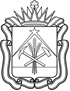 ГЛАВНОЕ КОНТРОЛЬНОЕ УПРАВЛЕНИЕКУЗБАССАПРИКАЗОт «07» августа 2020 г. № 79-пОб утверждении Порядка уведомления представителя нанимателя 
о фактах обращения в целях склонения государственного гражданского служащего Кемеровской области - Кузбасса Главного контрольного управления Кузбассак совершению коррупционных правонарушенийВ целях реализации части 5 статьи 9 Федерального закона от 25.12.2008 № 273-ФЗ «О противодействии коррупции»п р и к а з ы в а ю:1. Утвердить прилагаемый Порядок уведомления представителя нанимателя о фактах обращения в целях склонения государственного гражданского служащего Кемеровской области - Кузбасса Главного контрольного управления Кузбасса к совершению коррупционных правонарушений.2. Консультанту отдела правовой и кадровой работы завести журнал регистрации уведомлений о фактах обращения в целях склонения государственного гражданского служащего Кемеровской области - Кузбасса Главного контрольного управления Кузбасса к совершению коррупционных правонарушений и обеспечить его ведение.3. Признать утратившим силу приказ главного контрольного управления Кемеровской области от 06.06.2017 № 34-п «Об утверждении Порядка уведомления представителя нанимателя о фактах обращения в целях склонения государственного гражданского служащего Кемеровской области главного контрольного управления Кемеровской области к совершению коррупционных правонарушений».4. Контроль за исполнением настоящего приказа оставляю за собой.Начальник Главного управления					           С.А. ПоповаУтвержден приказом Главного контрольного управленияКузбассаот 07.08.2020 № 79-пПорядок уведомления представителя нанимателя о фактах обращения в целях склонения государственного гражданского служащего Кемеровской области – Кузбасса Главного контрольного управления Кузбассак совершению коррупционных правонарушенийI. Общие положенияНастоящий Порядок распространяется на государственных гражданских служащих Кемеровской области – Кузбасса Главного контрольного управления Кузбасса, представителем нанимателя для которых является начальник Главного контрольного управления Кузбасса                       (далее - гражданские служащие), и устанавливает процедуру уведомления для гражданских служащих представителя нанимателя о фактах обращения к ним в целях склонения их к совершению коррупционных правонарушений, а также регистрации таких уведомлений и организации проверки содержащихся в них сведений.2. Гражданские служащие обязаны незамедлительно уведомлять начальника Главного контрольного управления Кузбасса                                        (далее – Главное управление), органы прокуратуры или другие государственные органы обо всех случаях обращения к ним каких-либо лиц в целях склонения их к совершению коррупционных правонарушений.При нахождении гражданского служащего в командировке, отпуске, вне места прохождения службы по иным основаниям, установленным законодательством Российской Федерации и Кемеровской области - Кузбасса, гражданский служащий обязан уведомить начальника Главного управления, органы прокуратуры или другие государственные органы незамедлительно             с момента прибытия к месту прохождения службы обо всех случаях обращения к нему каких - либо лиц в целях склонения их к совершению коррупционных правонарушений.Невыполнение гражданским служащим служебной обязанности, предусмотренной пунктом 2 настоящего Порядка, является правонарушением, влекущим его увольнение с государственной гражданской службы Кемеровской области - Кузбасса либо привлечение его к иным видам ответственности в соответствии с законодательством Российской Федерации.II. Процедура уведомления гражданским служащим начальника Главного управленияУведомление начальника Главного управления о фактах обращения в целях склонения гражданского служащего к совершению коррупционных правонарушений (далее - уведомление) осуществляется в письменной произвольной форме на имя начальника Главного управления 
с обязательным указанием сведений, установленных пунктом 5 настоящего Порядка, и передается лично либо направляется по почте 
с пометкой «лично» в адрес Главного управления.5. В уведомлении должны содержаться следующие сведения:должность, фамилия, имя, отчество гражданского служащего, направившего уведомление;дата, время, место, способ обращения к гражданскому служащему 
в целях склонения его к совершению коррупционных правонарушений;сущность предполагаемого коррупционного правонарушения;сведения о лице, обратившемся к гражданскому служащему в целях склонения его к совершению коррупционных правонарушений: фамилия, имя, отчество (если не известны - приметы лица), должность, место работы, адрес места жительства, номер телефона (какие известны);обещанное вознаграждение или иная выгода, произведенный шантаж, угрозы и тому прочее;дата подачи уведомления, подпись гражданского служащего.К уведомлению прилагаются все имеющиеся материалы, подтверждающие обстоятельства обращения в целях склонения гражданского служащего к совершению коррупционных правонарушений, 
а также иные документы, имеющие отношение к обстоятельствам обращения (при наличии).III. Организация приема и регистрации уведомлений7. Организация приема и регистрации уведомлений в Главном управлении осуществляется консультантом отдела правовой и кадровой работы.8. Консультант отдела правовой и кадровой работы в течение одного рабочего дня производит регистрацию уведомлений в журнале регистрации уведомлений о фактах обращения в целях склонения государственного гражданского служащего Кемеровской области - Кузбасса Главного контрольного управления Кузбасса к совершению коррупционных правонарушений (далее - журнал) по форме согласно приложению                           к настоящему Порядку.9. Листы журнала прошиваются и нумеруются. Запись о количестве листов заверяется подписью начальника Главного управления и оттиском печати Главного управления.Хранение поступающих уведомлений и иных связанных с ним материалов, в том числе журнала, осуществляется отдела правовой и кадровой работы в сейфе.Запрещается отражать в журнале сведения о частной жизни гражданского служащего, передавшего или направившего уведомление, его личной и семейной тайне, а также иную конфиденциальную информацию, охраняемую законом.10. Отказ в регистрации уведомления не допускается.IV. Организация проверки содержащихся в уведомлениях сведений11. В течение двух рабочих дней со дня регистрации уведомления отдел правовой и кадровой работы Главного управления проверяет факт наличия всех необходимых в уведомлении сведений, перечисленных в пункте 5 настоящего Порядка. В случае отсутствия всех необходимых сведений гражданскому служащему предлагается отразить все неуказанные сведения.12. По результатам проведенной проверки уведомление 
с приложением материалов проверки представляется начальнику Главного управления, который принимает решение о направлении уведомления с прилагаемыми к нему материалами в правоохранительные органы в соответствии с их компетенцией либо иные органы (далее - государственные органы).13. Уведомление с прилагаемыми к нему материалами проверки направляется в государственные органы не позднее 30 дней с даты его регистрации в журнале.14. Сведения, поступившие по результатам проверок, проведенных государственными органами, докладываются начальнику Главного управления.15. Конфиденциальность сведений, содержащихся в уведомлениях, 
а также полученных в результате проведенных проверок, обеспечиваются отделом правовой и кадровой работы главного управления.Приложениек Порядку уведомленияпредставителя нанимателя 
о фактах обращения в целях склонения государственного гражданского служащего Кемеровской области - КузбассаГлавного контрольного управления Кузбассак совершению коррупционныхправонарушений ЖУРНАЛрегистрации уведомлений о фактах обращенияв целях склонения государственного гражданского служащегоКемеровской области - КузбассаГлавного контрольного управления Кузбассак совершению коррупционных правонарушений__________________________________________________________________№ п/пДата ивремярегис-трацииуведом-ленияСведения о гражданскомслужащем, передавшем или направившем уведомлениеСведения о гражданскомслужащем, передавшем или направившем уведомлениеСведения о гражданскомслужащем, передавшем или направившем уведомлениеКраткоесодержа-ниеуведом-ленияФ.И.О,должностьлица,принявшегоуведомлениеСведения о передачеуведомления (дата, Ф.И.О.,  должность,подпись лица,получившегоуведомление)№ п/пДата ивремярегис-трацииуведом-ленияФ.И.Одолж-ностьномертелефонадляконтак-товКраткоесодержа-ниеуведом-ленияФ.И.О,должностьлица,принявшегоуведомлениеСведения о передачеуведомления (дата, Ф.И.О.,  должность,подпись лица,получившегоуведомление)